2015 new Products PressesPro Chucker 5 Progressive Press The new RCBS® Pro Chucker 5 Auto Index Progressive Press is the next level in reloading efficiency and customization. It features five-station automatic indexing for maximum production, with a load rate of approximately 600 rounds per hour. The quick-change die plate allows fast caliber change over for even greater efficiency. Standard primer pick up tubes are used with the safety-shielded priming system. Spent primers are efficiently dropped from the bottom of the press to be captured in a trash receptacle. The powder measure is fitted with Quick Change metering components that allow you to drain powder without removing the measure from the press. You can also quickly swap out preset metering screws for dispensing the new powder. Plus, the new Pro Chucker 5 is the first progressive press that can be converted from five- to seven-station operation. 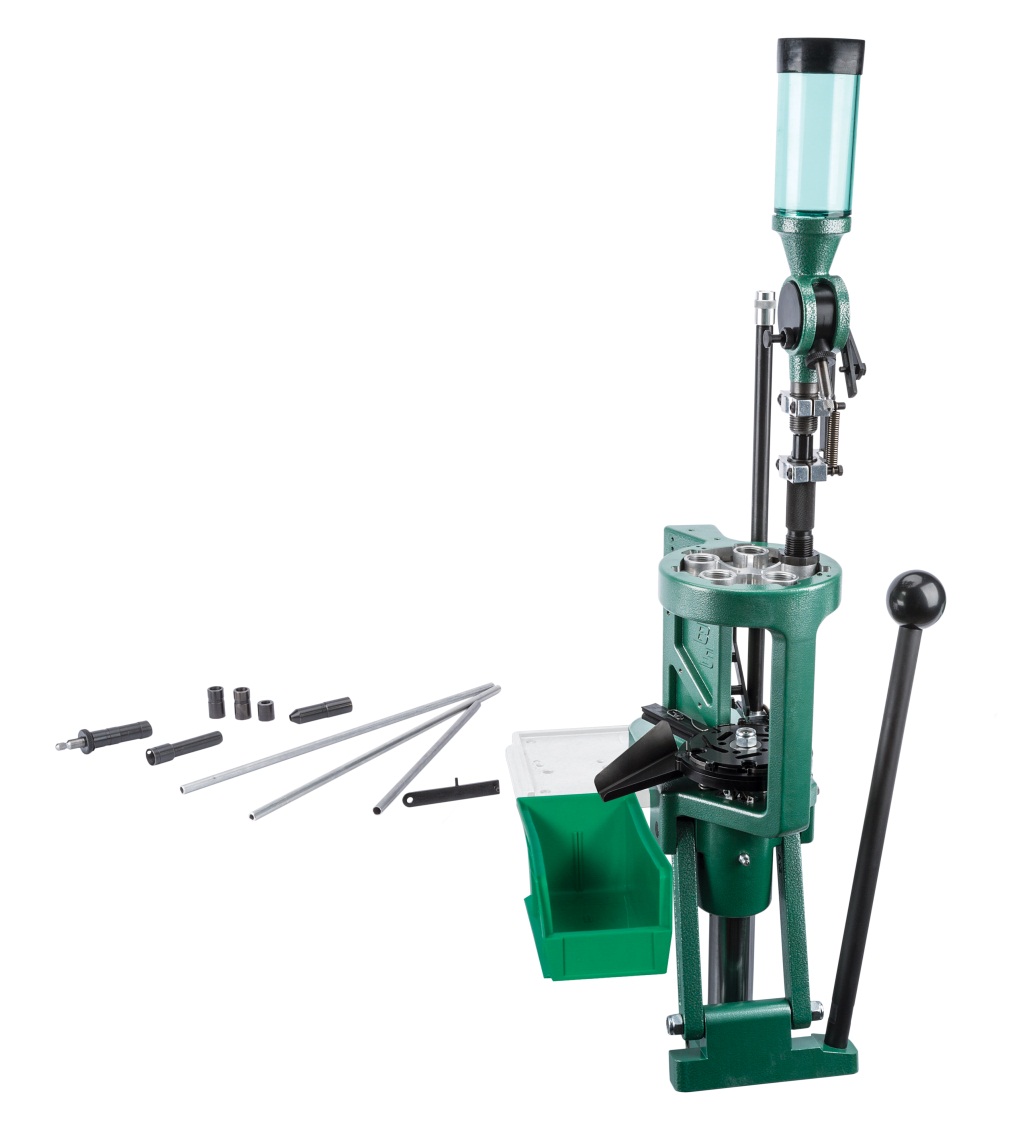 Features & BenefitsFive-station auto indexing4.625” operating windowQuick-change die plateQuick Change powder measure metering componentsDie cast aluminum frameZerk fitting for lubricationLoaded cartridge binLoad rate ~600 rounds per hour (pistol)Limited lifetime warrantyMade in U.S.A.Part No.	Description		UPC	MSRP88910	Pro Chucker 5 Progressive Press	0 76683 88910 2	$778.952015 new Products PressesPro Chucker 7 Progressive Press Take reloading to the elite level with new RCBS® Pro Chucker 7 Auto Index Progressive Press. The first seven-station auto-indexing press on the market, The Pro Chucker 7 features automatic indexing for maximum production, with a load rate of approximately 600 rounds per hour. The quick-change die plate allows fast caliber change over for even greater efficiency. Standard primer pick up tubes are used with the safety-shielded priming system. Spent primers are efficiently dropped from the bottom of the press to be captured in a trash receptacle. The large powder capacity Quick Change powder measure reduces the number of times you have to fill the powder hopper. Plus, the Quick Change drain tube allows you to drain the powder measure without removing it from the press. QC metering assemblies allow shortened set up times when switching powders. Seven stations allows you to progressive load any way you want: Seat bullets and crimp separately. Use a bullet feeder but also use a Lock-Out or Powder Checker die. With seven stations, you can do it all.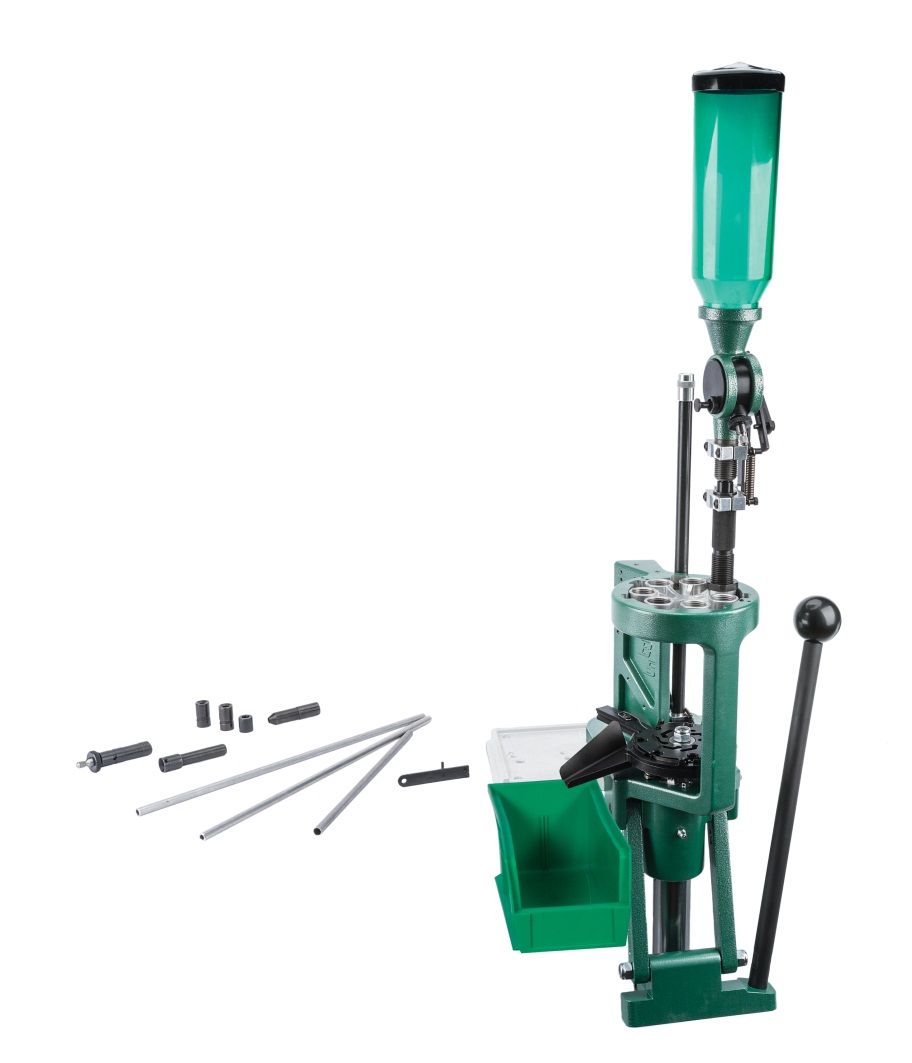 Features & BenefitsSeven-station auto indexing4.625” operating windowQuick-change die plateQuick Change powder measureDie cast aluminum frameZerk fitting for lubricationLoaded cartridge binLoad rate ~600 rounds per hour (pistol)Limited lifetime warrantyMade in U.S.A.Part No.	Description		UPC	MSRP88911	Pro Chucker 7 Progressive Press	0 76683 88911 9	$1098.952015 new Products PressesPro Chucker 5 to 7 Conversion KitWhen you are ready to upgrade your Pro Chucker 5 to seven-station operation, the Pro Chucker 5 to 7 Conversion Kit has everything you need. It includes a seven-station die plate, shell plate holder assembly, large and small priming system, Quick Change powder measure and case activated linkage kit.Features & BenefitsConverts Pro Chucker 5 to Pro Chucker 7 Includes:Seven-station die plateShell plate holder assembly Large and small priming systemShell Plate Indexing systemQuick Change powder measure Limited lifetime warrantyMade in U.S.A.Part No.	Description		UPC	MSRP88914	Pro Chucker 5 to 7 Conversion Kit	0 76683 88914 0	$383.952015 new Products AccessoriesPro Chucker AccessoriesUse these high-quality, precision-manufactured accessories to configure the Pro Chucker 5 and Pro Chucker 7 Auto Index Progressive presses.Features & BenefitsLimited lifetime warrantyMade in U.S.A.Part No.	Description		UPC	MSRP88912	Pro Chucker 5 die plate	0 76683 88912 6	$31.9588913	Pro Chucker 7 die plate & powder measure	0 76683 88913 3	$319.9588920	Pro Chucker 5 station shell plate #2	0 76683 88920 1	$47.9588921	Pro Chucker 5 station shell plate #3	0 76683 88921 8	$47.9588922	Pro Chucker 5 station shell plate #4	0 76683 88922 5	$47.9588923	Pro Chucker 5 station shell plate #6	0 76683 88923 2	$47.9588924	Pro Chucker 5 station shell plate #10	0 76683 88924 9	$47.9588925	Pro Chucker 5 station shell plate #11	0 76683 88925 6	$47.9588926	Pro Chucker 5 station shell plate #12	0 76683 88926 3	$47.9588927	Pro Chucker 5 station shell plate #13	0 76683 88927 0	$47.9588928	Pro Chucker 5 station shell plate #14	0 76683 88928 7	$47.9588929	Pro Chucker 5 station shell plate #16	0 76683 88929 4	$47.9588930	Pro Chucker 5 station shell plate #17	0 76683 88930 0	$47.9588931	Pro Chucker 5 station shell plate #18	0 76683 88931 7	$47.9588932	Pro Chucker 5 station shell plate #19	0 76683 88932 4	$47.9588933	Pro Chucker 5 station shell plate #20	0 76683 88933 1	$47.9588934	Pro Chucker 5 station shell plate #23	0 76683 88934 8	$47.9588935	Pro Chucker 5 station shell plate #27	0 76683 88935 5	$47.9588936	Pro Chucker 5 station shell plate #30	0 76683 88936 2	$47.9588937	Pro Chucker 5 station shell plate #32	0 76683 88937 9	$47.9588938	Pro Chucker 5 station shell plate #35	0 76683 88938 6	$47.9588939	Pro Chucker 5 station shell plate #38	0 76683 88939 3	$47.9588940	Pro Chucker 5 station shell plate #39	0 76683 88940 9	$47.9588941	Pro Chucker 5 station shell plate #43	0 76683 88941 6	$47.9588942	Pro Chucker 5 station shell plate #44	0 76683 88942 3	$47.9588943	Pro Chucker 5 station shell plate #45	0 76683 88943 0	$47.9588944	Pro Chucker 5 station shell plate #48	0 76683 88944 7	$47.9588950	Pro Chucker 7 station shell plate #2	0 76683 88950 8	$67.4588951	Pro Chucker 7 station shell plate #3	0 76683 88951 5	$67.4588952	Pro Chucker 7 station shell plate #4	0 76683 88952 2	$67.4588953	Pro Chucker 7 station shell plate #6	0 76683 88953 9	$67.4588954	Pro Chucker 7 station shell plate #10	0 76683 88954 6	$67.4588955	Pro Chucker 7 station shell plate #11	0 76683 88955 3	$67.4588956	Pro Chucker 7 station shell plate #12	0 76683 88956 0	$67.4588957	Pro Chucker 7 station shell plate #13	0 76683 88957 7	$67.4588958	Pro Chucker 7 station shell plate #14	0 76683 88958 4	$67.4588959	Pro Chucker 7 station shell plate #16	0 76683 88959 1	$67.4588960	Pro Chucker 7 station shell plate #17	0 76683 88960 7	$67.4588961	Pro Chucker 7 station shell plate #18	0 76683 88961 4	$67.4588962	Pro Chucker 7 station shell plate #19	0 76683 88962 1	$67.4588963	Pro Chucker 7 station shell plate #20	0 76683 88963 8	$67.4588964	Pro Chucker 7 station shell plate #23	0 76683 88964 5	$67.4588965	Pro Chucker 7 station shell plate #27	0 76683 88965 2	$67.4588966	Pro Chucker 7 station shell plate #30	0 76683 88966 9	$67.4588967	Pro Chucker 7 station shell plate #32	0 76683 88967 6	$67.4588968	Pro Chucker 7 station shell plate #35	0 76683 88968 3	$67.4588969	Pro Chucker 7 station shell plate #38	0 76683 88969 0	$67.4588970	Pro Chucker 7 station shell plate #39	0 76683 88970 6	$67.4588971	Pro Chucker 7 station shell plate #43	0 76683 88971 3	$67.4588972	Pro Chucker 7 station shell plate #44	0 76683 88972 0	$67.4588973	Pro Chucker 7 station shell plate #45	0 76683 88973 7	$67.4588974	Pro Chucker 7 station shell plate #48	0 76683 88974 4	$67.45